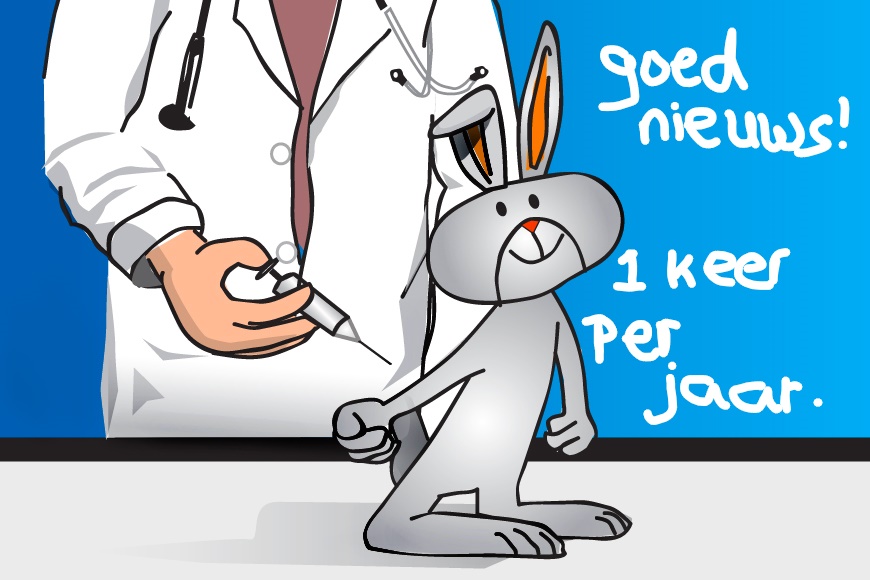 Wist u dat?Uw konijn vanaf nu nog maar 1 keer per jaar gevaccineerd hoeft te worden?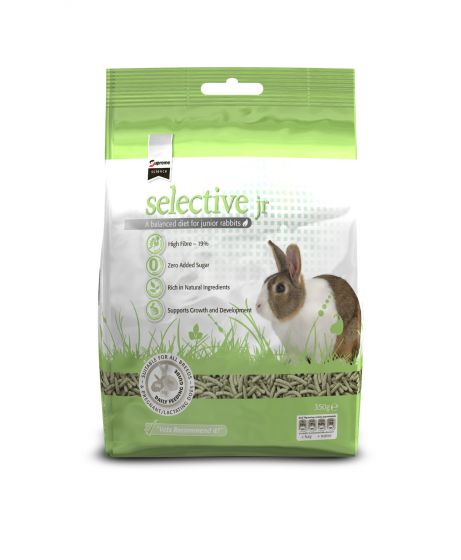 Hij of zij dan 1 jaar beschermd is tegen RHD1 en 2 en Myxomatose. Dat vieren we!! Bij een vaccinatie van uw konijn ontvangt u deze maand een zak selective konijnenvoer  cadeau.In maart kunt u tevens een afspraak maken voor een gratis gezondheidscontrole  voor uw konijn. Maak snel een afspraak.  ( online of belt u met de praktijk) .Op=op